Supplementary Material“A high-quality genome assembly from short and long reads for the non-biting midge Chironomus riparius (Diptera)”Hanno Schmidt, Sören Lukas Hellmann, Ann-Marie Waldvogel, Barbara Feldmeyer, Thomas Hankeln, Markus PfenningerSupplementary Methods S1: Estimation of the recombination rateShort read sequence data from twenty unrelated female individuals (datasets 27-46 from Supplementary Table S1, published in (Waldvogel et al. 2018)) from five populations across Europe (MF = Rhône-Alpes, MG = Hessen, NMF = Lorraine, SI = Piemonte, SS = Andalucia) was used to generate a set of single nucleotide polymorphisms (SNP) for the analyses. Sampling locations and quality processing of the reads are described in (Oppold et al. 2017).Reads were aligned to the genome described in this study using bwa mem algorithm from BWA v0.7.13-r1126 (Li and Durbin 2009; Li 2013) with standard parameters. PCR duplicate reads were marked with the MarkDuplicatesWithMateCigar algorithm from Picard tools v2.6.0 (http://broadinstitute.github.io/picard/). Afterwards, realignment around indels was performed with the IndelRealigner algorithm from the Genome Analysis Toolkit v3.6-0-g89b7209 (GATK; (McKenna et al. 2010)), followed by recalibration of bases. For the latter we applied the UnifiedGenotyper algorithm from GATK to identify an initial SNP set, searched for shared SNPs in all resulting VCF files with the isec algorithm from Bcftools v1.3.1 (Li et al. 2009) and finally recalibrated bases with the BaseRecalibrator algorithm from GATK.The final SNPs were called on the recalibrated BAM files again using the UnifiedGenotyper algorithm from GATK with stand_call_conf=40 and stand_emit_conf=15. Phasing of haplotypes was performed scaffold-wise with SHAPEIT2 v2.r837 (Delaneau et al. 2013) using only diallelic SNPs. We converted the output from SHAPEIT2 to VCF files and extracted input files for LDhelmet with VCFtools (http://vcftools.sourceforge.net) and the --ldhelmet option.Recombination rates were estimated by applying a reversible jump Markov Chain Monte Carlo mechanism (rjMCMC) implemented in the program LDhelmet v1.7 (Chan et al. 2012) individually for each scaffold. LDhelmet is a derivative of LDhat (Auton et al. 2012), especially modified to fit genomic characteristics that differ from hominids to Drosophila (for example higher SNP density). Since we anticipate similar patterns in Chironomus, we chose LDhelmet and mainly followed the parameter recommendations of the authors.Using the information from the SNPS and POS files from the VCFtools’ output we generated FASTA files for every population and every scaffold individually, ending up with 3,220 input files (5 populations * 644 scaffolds), containing 25,760 haplotype blocks (3,220 files * 4 individuals * 2 haplotypes), representing 99 % of the genome assembly. Data preparation for the main run in LDhelmet included creation of haplotype configuration files with the find_confs command on a window size of 50 SNPs as recommended by the authors, as well as likelihood lookup tables and Padé coefficients. For these calculations we used population-specific mutation rates theta (θ = 4Neμ) that were individually derived from Pool-Seq data of the same five populations (Waldvogel et al. 2018) and calculated with PoPoolation v1.2.2 (Kofler et al. 2011). Theta values are: θMF = 0.01236, θMG = 0.01134, θNMF = 0.01446, θSI = 0.01029 and θSS = 0.01021. Default values were applied to all other parameters.The ultimate LDhelmet analysis with the rjmcmc command was run for each scaffold with a block penalty of 50.0 (as recommended; parameter of negligible influence on results (Heil et al. 2015)) and a window size of 50 SNPs (as in the data preparation). We used a burn-in of 1,000,000 iterations and subsequently ran the Markov chain for 10,000,000 iterations (in addition to the burn-in). Results were extracted from the binary output via the post_to_text command of LDhelmet.To allow for a comparison of recombination rates between chromosomes, a number of scaffolds was correlated to their physical chromosomes by fluorescence-in-situ-hybridization (data not shown) applying protocols described previously (Hankeln and Schmidt 1987; Schmidt et al. 1988).Supplementary Methods S2: Genome annotationThe draft genome, the reference transcriptome described in the main text and the GFF file from a BUSCO run were uploaded to the Augustus v3.2.3 training (Stanke et al. 2008) at the University of Greifswald webserver (http://bioinf.uni-greifswald.de/webaugustus/training/create; accessed on 2017-02-24). This output then served as input for the first round of MAKER2. MAKER2 can work much more accurate when provided with genome-specific gene models at the beginning. Therefore we ran CEGMA v2.5 (Parra et al. 2007) on the draft genome and converted the output to a hidden Markov model using scripts from the SNAP gene finder v2006-07-28 (Korf 2004). Additionally, we created another hidden Markov model by running GeneMark v4.32 (Lomsadze et al. 2014) with min_contig set to 20,000 on the draft genome.The first round of MAKER2 annotation was then run using MPICH2 v3.2 (https://www.mpich.org/) parallelization with the described transcriptome, SNAP, GeneMark and Augustus models, our custom repeat library plus the SwissProt database (as at 13.1.2016) as input. The MAKER2 pipeline was run with the programs Augustus v3.2.1, BLAST v2.2.28+ (Altschul et al. 1990), Repeatmasker v4.0.6 (Smit et al. 2013-2015), SNAP v2006-07-28 (Korf 2004), GeneMark v4.32 (Lomsadze et al. 2014) and Exonerate v2.2.0 (Slater and Birney 2005). We applied default parameters with only max_dna_len set to 500,000 to prevent loss of gene parts from genes with larger introns, min_protein set to 10 to receive as much potential protein sequences as possible and fix_nucleotides set as flag to allow for non-ACGT-characters in the genome file. The gff files of MAKER2’s output were merged to a single file using gff3_merge from the MAKER2 distribution. Afterwards this gff file was converted to a hidden Markov model using SNAP scripts as described above for CEGMA with only the cegma2zff script being replaced by maker2zff. The information from the first MAKER2 run was also used for retraining the gene model in Augustus. The genome.ann file was first retransformed to gff and modified to match the gff format and then fed into the autoAug.pl script from Augustus v3.2.1 for retraining the EST-based gene models. The second round of the MAKER2 pipeline was then started with the same settings and input files as described above but with the updated Augustus and SNAP gene models and the parameters min_protein set to 30 and alt_splice on. Afterwards, a third round of the MAKER2 pipeline was run exactly as the second one, including another re-training of the Augustus gene model with autoAug.pl and again updating the SNAP gene model. From the resulting output of MAKER2’s third round we merged all gff files with gff3_merge as described above and renamed the included gene tracks to ensure easier handling. To allow for assigning putative gene functions to the annotated gene tracks, we gathered all predicted proteins from the MAKER2 output folder, performed BLASTP searches against the SwissProt database (as at 13.1.2016) and then added the best BLAST hits to the accordant gene tracks.To evaluate the reliability of the annotation produced by MAKER2, we used another annotation pipeline, BRAKER v2.1.0 (Hoff et al. 2015), to fully annotate C. riparius’ genome sequence again. The completeness of the gene space was then checked by BUSCO searches on the coding genes’ protein sequences of both annotations. These were compared to a BUSCO search on the genome sequence itself. Most notably, the annotations of both pipelines contain almost the same number of genes that are complete and single copy (MAKER2 83.6%, BRAKER 83.9%; Supplementary Figure S3). One problem in MAKER2’s results was the formation of chimeric genes that occurred by concatenating neighboring genes (data not shown). On the other hand, BRAKER seemed to be quite aggressive in annotating, since it had fewer missing genes (MAKER2 9.2%, BRAKER 3.7%), but more duplicated ones (MAKER2 1.5%, BRAKER 9.1%), with the latter also being related to BRAKER’s potentially useful tendency to call several transcript variants of a gene. BRAKER’s aggressiveness is also demonstrated by the total number of genes found by the pipeline – with 18,690, the gene count is 40% higher than MAKER2’s result on C. riparius’ genome, and also higher than in any other chironomid genome or the Drosophila melanogaster reference genome (Table 2). Overall, results between the two pipelines were similar enough to not question their reliability, but the differences present were too ambiguous to make a clear judgement.Supplementary TablesSupplementary Table S1 – Sequence data used in the studySupplementary Table S2 – Statistics for the PacBio-only assembly with CanuSupplementary Table S3 – Back-mapping of reads used to obtain the assembly onto the draft genomeOnly intact pairs after all quality processing steps were mapped.Supplementary Table S4 – Annotation of the mitochondrial genomeThe annotation was generated by MITOS and manually curated afterwards.Supplementary Figures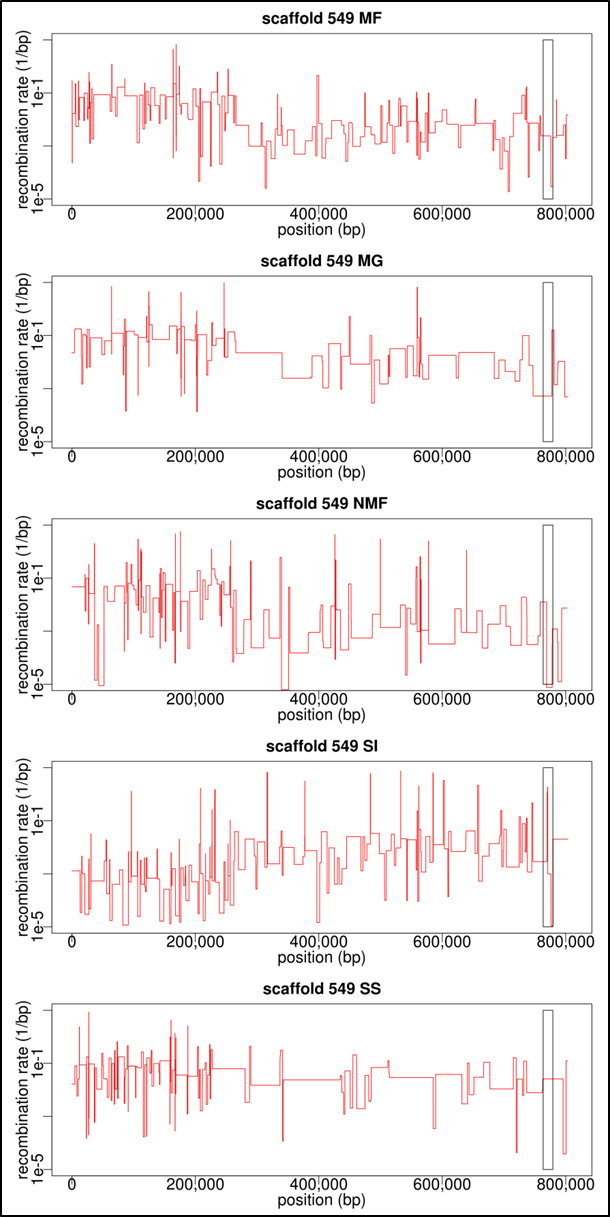 Supplementary Figure S1 – Recombination rates in the scaffold containing the sex-determining regionScaffold 549 of the draft genome contains a part of the putative sex-determining region of C. riparius. The grey box to the right marks the position of gene CpY, a gene associated with sex-determination in chironomids. The SDR-specific calculations were done on the last 600,000 bp of the scaffold. Population codes are MF = Rhône-Alpes, MG = Hessen, NMF = Lorraine, SI = Piemonte, SS = Andalucia.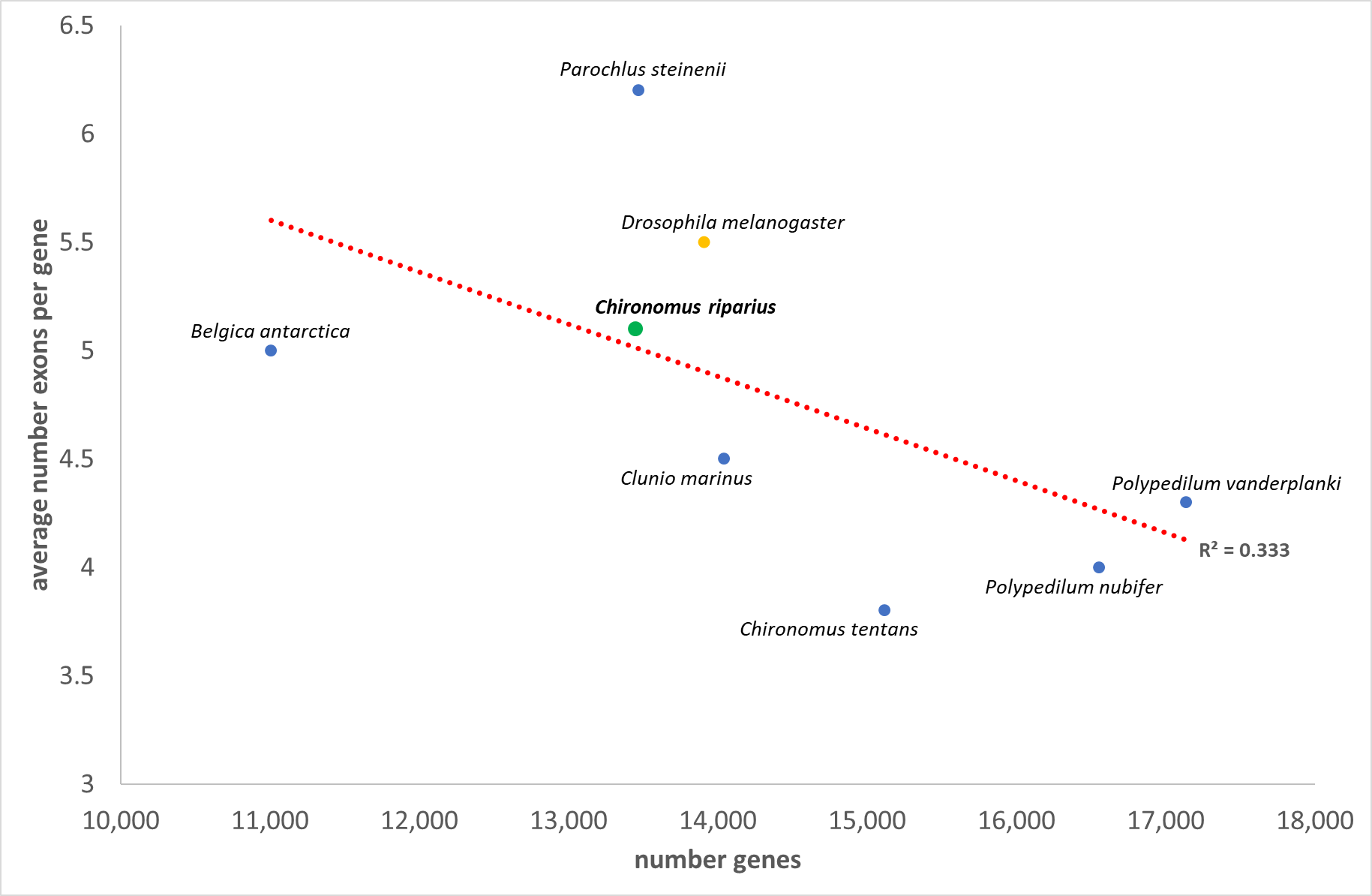 Supplementary Figure S2 – Correlation between number of genes and exons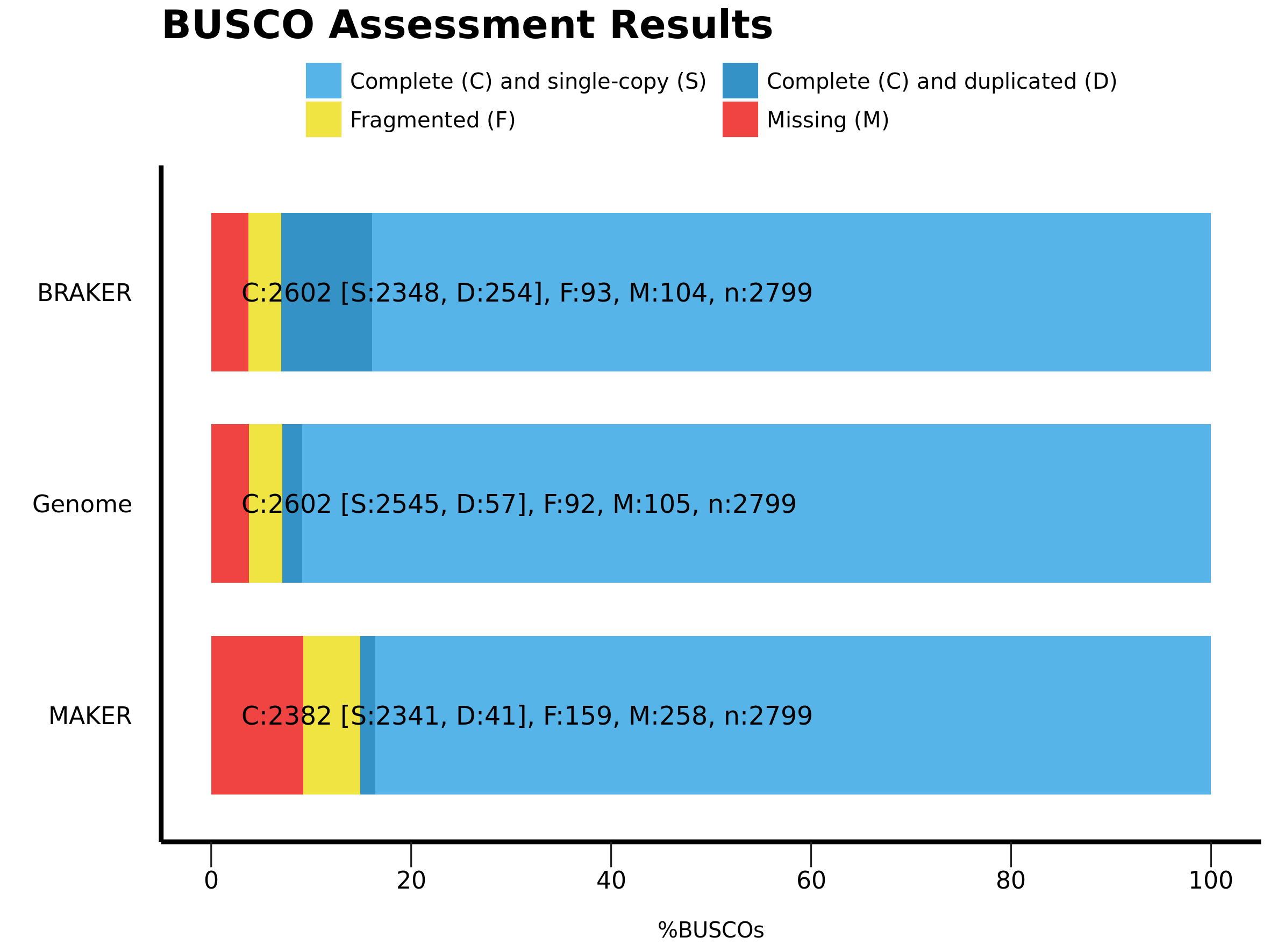 Supplementary Figure S3 – Comparison of the annotations with MAKER and BRAKER“Genome” refers to a BUSCO search on the actual genome sequence, whereas the two other runs were performed on the protein-coding genes’ sequences output by the two annotation pipelines. C = complete, S = single-copy, D = duplicated, F = fragmented, M = missing.ReferencesAltschul, S.F., W. Gish, W. Miller, E.W. Myers, and D.J. Lipman, 1990 Basic local alignment search tool. Journal of Molecular Biology 215 (3):403-410.Auton, A., A. Fledel-Alon, S. Pfeifer, O. Venn, L. Ségurel et al., 2012 A fine-scale chimpanzee genetic map from population sequencing. Science 336 (6078):193-198.Chan, A.H., P.A. Jenkins, and Y.S. Song, 2012 Genome-wide fine-scale recombination rate variation in Drosophila melanogaster. PLoS Genetics 8 (12):e1003090.Delaneau, O., J.-F. Zagury, and J. Marchini, 2013 Improved whole-chromosome phasing for disease and population genetic studies. Nature Methods 10 (1):5-6.Hankeln, T., and E. Schmidt, 1987 Cotransposition of a highly repetitive DNA element with flanking sequences in the genome of the midge Chironomus thummi. Journal of Molecular Evolution 26 (4):311-319.Heil, C.S.S., C. Ellison, M. Dubin, and M.A. Noor, 2015 Recombining without hotspots: A comprehensive evolutionary portrait of recombination in two closely related species of Drosophila. Genome Biology and Evolution 7 (10):2829-2842.Hoff, K.J., S. Lange, A. Lomsadze, M. Borodovsky, and M. Stanke, 2015 BRAKER1: Unsupervised RNA-Seq-Based Genome Annotation with GeneMark-ET and AUGUSTUS. Bioinformatics:btv661.Klomp, J., D. Athy, C.W. Kwan, N.I. Bloch, T. Sandmann et al., 2015 A cysteine-clamp gene drives embryo polarity in the midge Chironomus. Science 348 (6238):1040-1042.Kofler, R., P. Orozco-terWengel, N. De Maio, R.V. Pandey, V. Nolte et al., 2011 PoPoolation: a toolbox for population genetic analysis of next generation sequencing data from pooled individuals. PLoS One 6 (1):e15925.Korf, I., 2004 Gene finding in novel genomes. BMC Bioinformatics 5 (1):1.Li, H., 2013 Aligning sequence reads, clone sequences and assembly contigs with BWA-MEM. arXiv preprint arXiv:1303.3997.Li, H., and R. Durbin, 2009 Fast and accurate short read alignment with Burrows-Wheeler transform. Bioinformatics 25 (14):1754-1760.Li, H., B. Handsaker, A. Wysoker, T. Fennell, J. Ruan et al., 2009 The sequence alignment/map format and SAMtools. Bioinformatics 25 (16):2078-2079.Lomsadze, A., P.D. Burns, and M. Borodovsky, 2014 Integration of mapped RNA-Seq reads into automatic training of eukaryotic gene finding algorithm. Nucleic Acids Research 42 (15):e119-e119.Marinković, M., W.C. de Leeuw, M. de Jong, M.H.S. Kraak, W. Admiraal et al., 2012 Combining Next-Generation Sequencing and Microarray Technology into a Transcriptomics Approach for the Non-Model Organism Chironomus riparius. PLoS One 7 (10):e48096.McKenna, A., M. Hanna, E. Banks, A. Sivachenko, K. Cibulskis et al., 2010 The Genome Analysis Toolkit: a MapReduce framework for analyzing next-generation DNA sequencing data. Genome Research 20:1297-1303.Nair, P.M.G., S.Y. Park, and J. Choi, 2011 Analyses of Expressed Sequence Tags from Chironomus riparius Using Pyrosequencing : Molecular Ecotoxicology Perspective. Environmental Health and Toxicology 26.Oppold, A.-M., and M. Pfenninger, 2017 Direct estimation of the spontaneous mutation rate by short-term mutation accumulation lines in Chironomus riparius. Evolution Letters 1 (2):86-92.Oppold, A.-M., H. Schmidt, M. Rose, S.L. Hellmann, F. Dolze et al., 2017 Chironomus riparius (Diptera) genome sequencing reveals the impact of minisatellite transposable elements on population divergence. Molecular Ecology 26 (12):3256-3275.Parra, G., K. Bradnam, and I. Korf, 2007 CEGMA: a pipeline to accurately annotate core genes in eukaryotic genomes. Bioinformatics 23 (9):1061-1067.Schmidt, E.R., H.G. Keyl, and T. Hankeln, 1988 In situ localization of two haemoglobin gene clusters in the chromosomes of 13 species of Chironomus. Chromosoma 96 (5):353-359.Schmidt, H., B. Greshake, B. Feldmeyer, T. Hankeln, and M. Pfenninger, 2013 Genomic basis of ecological niche divergence among cryptic sister species of non-biting midges. BMC Genomics 14 (1):384.Slater, G.S.C., and E. Birney, 2005 Automated generation of heuristics for biological sequence comparison. BMC Bioinformatics 6 (1):31.Smit, A., R. Hubley, and P. Green, 2013-2015 RepeatMasker Open-4.0.Stanke, M., M. Diekhans, R. Baertsch, and D. Haussler, 2008 Using native and syntenically mapped cDNA alignments to improve de novo gene finding. Bioinformatics 24 (5):637-644.Waldvogel, A.-M., A. Wieser, T. Schell, S. Patel, H. Schmidt et al., 2018 The genomic footprint of climate adaptation in Chironomus riparius. Molecular Ecology 27:1439-1456.datasetIDused in partsequencing technologyread length (bp)number of raw readsaccession numberpublication01genome assemblyPacBio RS IIup to 48,7451,155,855ERR2696325this study02genome assemblyIllumina paired end10029,136,088SAMEA4560833(Oppold et al. 2017)03genome assemblyIllumina paired end100167,264,372SAMEA4560834(Oppold et al. 2017)04genome assemblyIllumina paired end (MiSeq)30058,447,092SAMEA4560835(Oppold et al. 2017)05genome assembly + scaffoldingIllumina mate-pair100(3 kb insert size)48,853,530SAMEA4560836(Oppold et al. 2017)06genome assembly + scaffoldingIllumina mate-pair100(6 kb insert size)47,978,148SAMEA4560837(Oppold et al. 2017)07error correctionIllumina paired end15029,694,824PRJEB18039(Oppold and Pfenninger 2017)08error correctionIllumina paired end15034,118,424PRJEB18039(Oppold and Pfenninger 2017)09error correctionIllumina paired end15035,803,108PRJEB18039(Oppold and Pfenninger 2017)10error correctionIllumina paired end15038,534,360PRJEB18039(Oppold and Pfenninger 2017)11error correctionIllumina paired end15039,512,980PRJEB18039(Oppold and Pfenninger 2017)12annotation (transcriptome)454 Rocheup to 679430,916SRR834592(Schmidt et al. 2013)13annotation (transcriptome)454 Rocheup to 914456,584SRR834593(Schmidt et al. 2013)14annotation (transcriptome)454 Rocheup to 690 1,549,146SRR496839(Marinković et al. 2012)15annotation (transcriptome)454 Rocheup to 6064,041SRX022389(Nair et al. 2011)16annotation (transcriptome)454 Rocheup to 679138,103SRR104990817annotation (transcriptome)454 Rocheup to 802266,129SRR104990918annotation (transcriptome)454 Rocheup to 600189,271SRR104991019annotation (transcriptome)454 Rocheup to 662235,202SRR104991120annotation (transcriptome)Illumina paired end1006,863,480SRR1028867(Klomp et al. 2015)21annotation (transcriptome)Illumina paired end10010,222,374SRR1032319(Klomp et al. 2015)22annotation (transcriptome)Illumina paired end1009,684,342SRR1032320(Klomp et al. 2015)23annotation (transcriptome)Illumina paired end1009,305,342SRR1032321(Klomp et al. 2015)24annotation (transcriptome)Illumina paired end10010,861,756SRR1032322(Klomp et al. 2015)25annotation (transcriptome)Illumina paired end10010,783,776SRR1032323(Klomp et al. 2015)26annotation (transcriptome)Illumina paired endunpublished1KITE project27annotation (transcriptome)Illumina paired end100105,429,480ERS1472439(Oppold et al. 2017)28annotation (transcriptome)Illumina paired end100197,899,590ERS1472440(Oppold et al. 2017)29annotation (transcriptome)Illumina paired end10034,987,537ERS1472441(Oppold et al. 2017)30annotation (transcriptome)Illumina paired end10046,557,991ERS1472442(Oppold et al. 2017)31MF1recombination rate Illumina paired end15036,869,618ERR2528543(Waldvogel et al. 2018)32MF2recombination rate Illumina paired end15030,387,616ERR2528544(Waldvogel et al. 2018)33MF3recombination rate Illumina paired end15032,170,704ERR2528545(Waldvogel et al. 2018)34MF4recombination rate Illumina paired end15032,312,656ERR2528546(Waldvogel et al. 2018)35MG2recombination rate Illumina paired end15029,057,938ERR2528547(Waldvogel et al. 2018)36MG3recombination rate Illumina paired end15028,788,518ERR2528548(Waldvogel et al. 2018)37MG4recombination rate Illumina paired end15027,094,554ERR2528549(Waldvogel et al. 2018)38MG5recombination rate Illumina paired end15034,100,258ERR2528550(Waldvogel et al. 2018)39NMF1recombination rate Illumina paired end15038,469,060ERR2528551(Waldvogel et al. 2018)40NMF2recombination rate Illumina paired end15032,269,454ERR2528552(Waldvogel et al. 2018)41NMF3recombination rate Illumina paired end15029,389,106ERR2528553(Waldvogel et al. 2018)42NMF4recombination rate Illumina paired end15026,446,596ERR2528554(Waldvogel et al. 2018)43SI1recombination rate Illumina paired end15037,946,848ERR2528555(Waldvogel et al. 2018)44SI2recombination rate Illumina paired end15042,327,576ERR2528556(Waldvogel et al. 2018)45SI3recombination rate Illumina paired end15032,922,356ERR2528557(Waldvogel et al. 2018)46SI4recombination rate Illumina paired end15030,872,238ERR2528558(Waldvogel et al. 2018)47SS1recombination rate Illumina paired end15031,078,600ERR2528559(Waldvogel et al. 2018)48SS2recombination rate Illumina paired end15039,785,504ERR2528560(Waldvogel et al. 2018)49SS3recombination rate Illumina paired end15036,018,158ERR2528561(Waldvogel et al. 2018)50SS4recombination rate Illumina paired end15028,776,202ERR2528562(Waldvogel et al. 2018)number of sequences8,488total sequence length (bp)229,089,447average sequence length (bp)26,990longest sequence (bp)1,085,725N5056,198dataset IDmapped read pairs% mapped read pairs026,363,84596.90342,770,55598.10425,635,94699.50513,462,84993.30618,452,41892.2Gene nameStartStopStrandtrnI(gat)168+trnQ(ttg)82150-trnM(cat)159227+nad22491154+trnW(tca)12561323+trnC(gca)13231391-trnY(gta)13981463-cox114742988+trnL2(taa)30283093+cox231053785+trnK(ctt)38023873+trnD(gtc)38803948+atp839494125+atp641254790+cox348375616+trnG(tcc)56395704+nad357056049+trnA(tgc)60606125+trnR(tcg)61386204+trnN(gtt)62056272+trnS1(gct)62736339+trnE(ttc)63476415+trnF(gaa)64326498-nad565228222-trnH(gtg)82478313-nad483359657-nad4l96549935-trnT(tgt)994910014+trnP(tgg)1001510081-nad6-01010410613+cob1064211754+trnS2(tga)1179311860+nad11190212801-trnL1(tag)1282612892-rrnL1288814267-trnV(tac)1426614337-rrnS1433715138-nad6-11514015280+